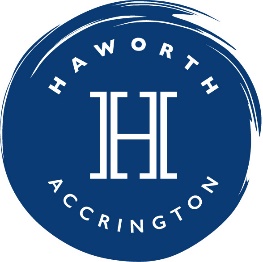 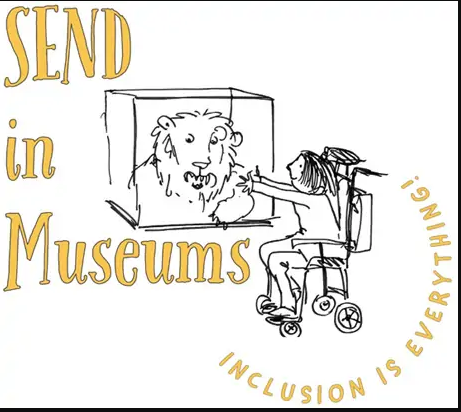 As Still as MercuryExplore the galleries to find where Mercury is hiding!A sculpture is a piece of 3-dimensional art. Look at it closely from all angles! Describe what it looks like.What’s it made of?Do you like it?Activities: Draw your own piece of sculpture on the plinth below.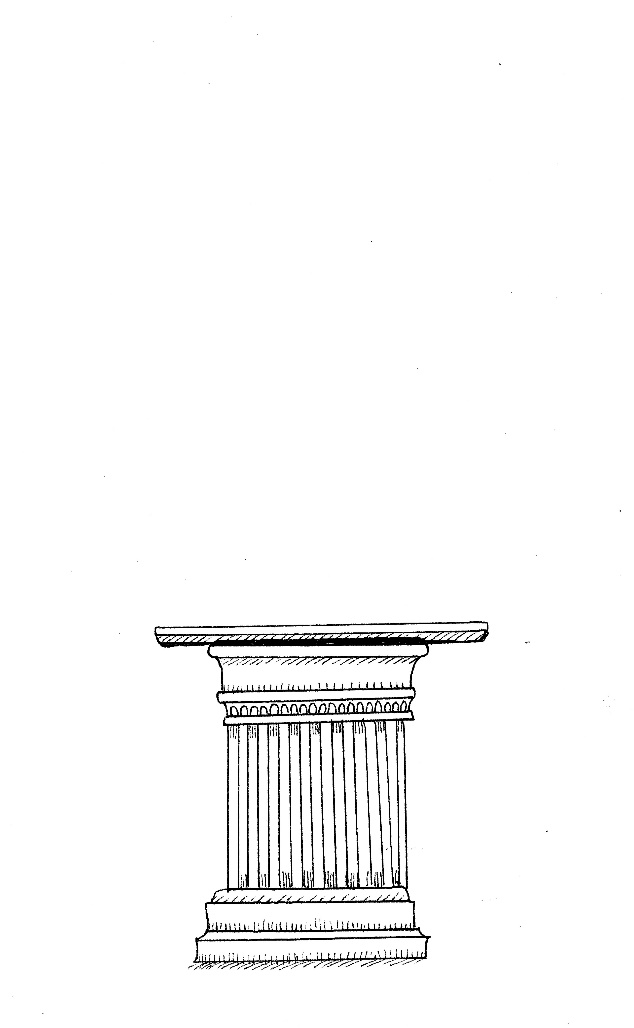 